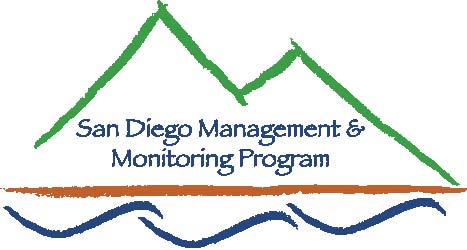 SDMMP Monitoring & Management Coordination MeetingSeptember 27, 2017, 9:30 am – 11:30 amWe will be in the Conference Room 103 at the USGS offices 4165 Spruance Rd, San Diego, CA 92101
Contact Info: Yvonne C. Moore, Administrator (evemoore99@gmail.com); Kris Preston, Ecologist (kpreston@usgs.gov); Emily Perkins, GIS Manager (eperkins@usgs.gov);, Sarah McCutcheon, Projects Manager (Sarah.McCutcheon@aecom.com), Brenda McMillan, Outreach Coordinator (Brenda.McMillan@aecom.com), Annabelle Bernabe, Data Entry/GIS Assistant (aebernabe@gmail.com), Frank Winter, Data Entry Assistant (fwinter@usgs.gov)AgendaIntroductions (9:30 - 9:35am)Announcements (9:35 – 9:50am)Speaker (9:50 – 11:00am) 
Barbara Kus – USGS  Regional and Post-fire Occupancy of California Gnatcatchers in Southern California: Results of 2016 SurveysRoundtable Discussion (11:00 – 11:25am)Closing Remarks and Future Meeting Topics (11:25-11:30am)	October – SDMMP Oncosipon piluflierum Stinknet discussion 	November - ******NO MEETING******	December – various speakers and annual Luncheon	Possible future topics: Coastal Cactus Wren habitat restorationSan Diego’s Golden Eagle projectBurrowing Owl burrow designOur next monthly monitoring meeting will be held 9:30 a.m. – 11:30 a.m. on Wednesday,October 25, 2017 at USGS